2019 WI Youth Leadership ForumJune 16 – 21, 2019Edgewood College Campus, Madison, WI 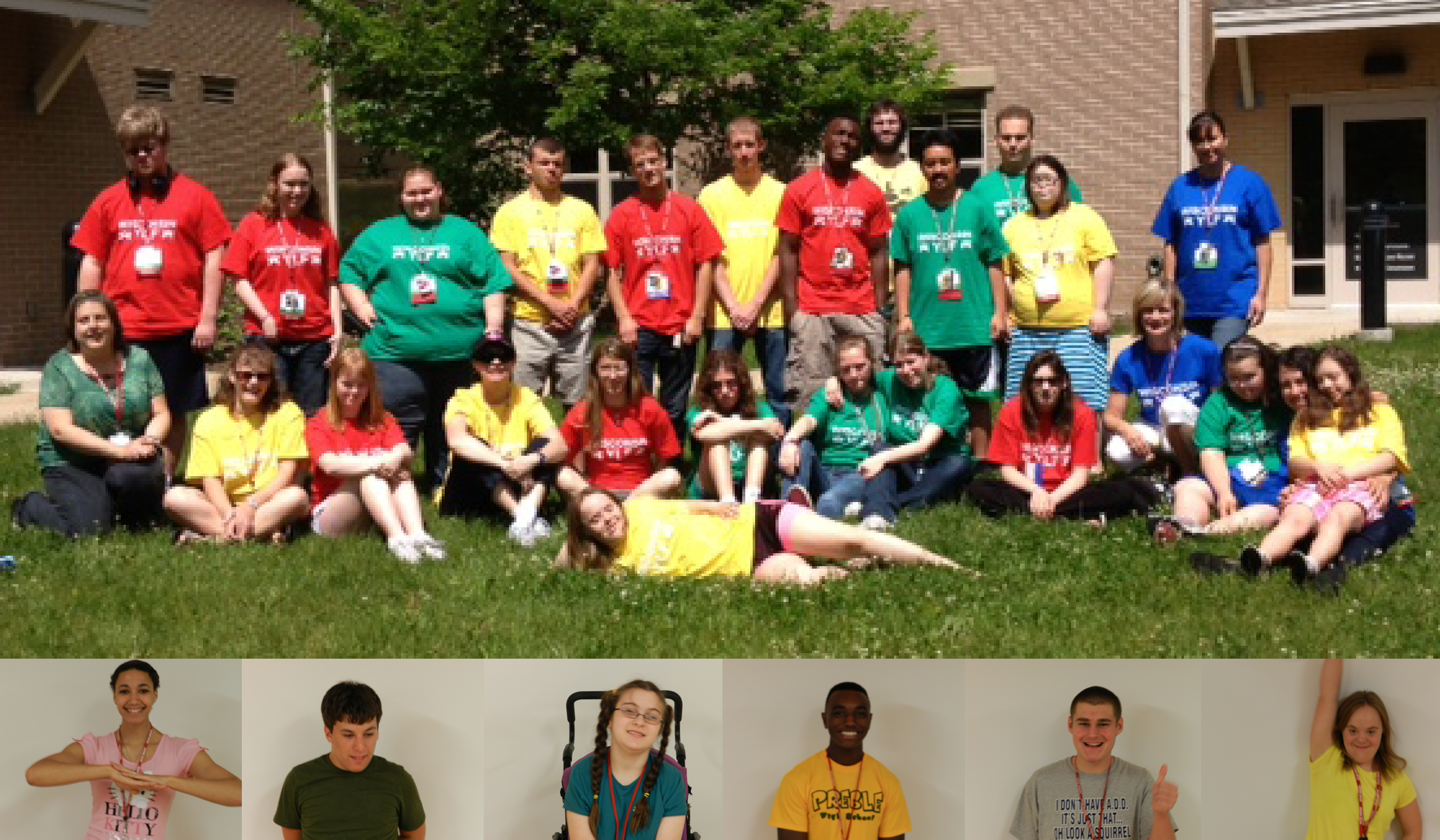 Leadership training and career awareness program forhigh school students with disabilities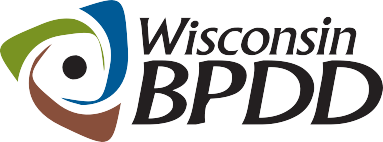 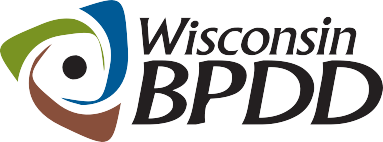 Wisconsin Board for People with Developmental Disabilities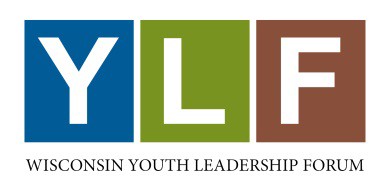 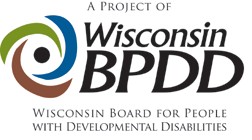 The Wisconsin Youth Leadership Forum (YLF) is a week-long leadership training and career awareness program for high school sophomores, juniors and seniors with disabilities.  It provides training in leadership, self-advocacy skills, and career awareness to approximately 25 students with disabilities from throughout the state of Wisconsin. YLF is a project of the Wisconsin Board for People with Developmental Disabilities.The Wisconsin Youth Leadership Forum is for:Students who show leadership potential by being active in their school and communityStudents who have a disability (physical, learning, intellectual, emotional, sensory, etc.)Wisconsin residentsStudents who are currently sophomores, juniors or seniorsWhy Attend the Youth Leadership Forum?To give you a place to meet other students your age who are experiencing similar issues and concerns.To help you increase your leadership skills so you can further your future goals and reach them.To assist you in becoming a leader in your school and community.WHERE:	Edgewood College, Madison, WIWHEN:	June 16 – 21, 2019COST:	FREE*There is NO CHARGE to attend the YLF.  General program expenses are paid for by the Wisconsin Board for People with Developmental Disabilities (WI-BPDD) and other sponsors.  If I’m interested, what do I do next?Complete the applicationGet 3 letters of recommendation that highlight your leadership skillsComplete two essay questionsSubmit your application before Friday, April 5, 2019.If you have questions or for more information about YLF contact Jennifer Neugart at: 608-266-7707 or e-mail at Jennifer.neugart@wisconsin.gov.To find out more information about YLF go to:  http://wi-bpdd.org/index.php/wisconsin-youth-leadership-forum/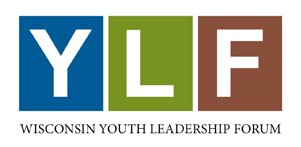 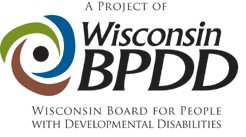 Frequently Asked Questions(Keep this page for your information)When is the application due?Your application must be postmarked no later than Friday, April 5, 2019. Email your application to Jennifer.neugart@wisconsin.gov or mail it to: 		 	Jenny Neugart  			WI BPDD			101 E. Wilson St., Room 219			Madison, WI 53703What should I do if I need help filling out the application? Ask a friend, sibling, parent/guardian, teacher or contact Olivia Johnston, YLF Director at (920) 539-5640 or wisconsinylf@gmail.com. How do you decide who is invited to attend?Applications will be scored by a panel of judges. The scores will be averaged, and the top 25 students will be invited to attend the Forum. An additional ten students will be selected as alternates.When will I know if I was selected?All applicants will be notified by email as to whether or not they were selected to attend the Forum in April 2019.What happens if I’m selected?You will need to fill out a confirmation form and provide additional information to the Forum such as health insurance, accommodations you may need, etc.Do I have to pay to attend the YLF?No, the cost for attending YLF is paid for through donations and sponsors. Your food, lodging and materials are paid for through the program. After you have completed the YLF, we would like you to talk to a service club (eg. Lions Club, Rotary, Kiwanis, etc.) in your community about your experience and ask them to support someone else who would like to attend in the future. This type of assistance will help you use your leadership skills immediately and will ensure the YLF continues for many years.Being selected to attend the YLF is a distinct honor that you can be very proud of. Please take the time to apply – you’ll have the time of your life!Wisconsin Youth Leadership Forum (YLF) ApplicationFor High School Students with DisabilitiesJune 16 – 21, 2019 at Edgewood College, Madison, WIApplicant*All information about the YLF, including whether or not you were selected will go to the email address entered above.  SchoolIf you are currently a client of the Division of Vocational Rehabilitation (DVR), please list:School and Community Involvement Below, please briefly list your involvement with your school and community. This may include:List the name of the activity, the dates you were involved, the name of an adult you worked with, and the grade level you were in at the time of participation (use additional pages if necessary).School Activities:Community Activities:Letters of RecommendationPlease provide three letters of recommendation from individuals who can describe your leadership skills and leadership potential.  Please list those individuals contact information below. Required EssaysYour answers to the following two questions will be used to assess your readiness to participate in this leadership and career awareness forum.  Write or type your responses in a separate document and attach it to your completed packet.  Your total response should not exceed one typewritten, double-spaced page, per question.Alternative formats are welcome. Please limit video or audiotapes to no more than 6-8 minutes per question.  The Youth Leadership Forum is designed to teach you skills to increase the leadership potential you already possess.  If you are selected to represent your school and community at the YLF, what is one community or educational issue you would like to see improved or put into action in your hometown?  Examples of such issues could include: accessibility barriers and creating disability awareness.  What is one thing you have done in your life that you are really proud of?  What did this experience teach you about leadership? 
FinishHow or from who (name and title) did you obtain this application from?Please keep a photocopy for your records.  Application materials and applications using alternative formats will not be returned.Applications are due on Friday, April 5, 2019.Mail or email completed applications to: Jenny Neugart - YLF101 East Wilson St., Rm. 219Madison, WI 53703(608) 266-7707jennifer.neugart@wisconsin.gov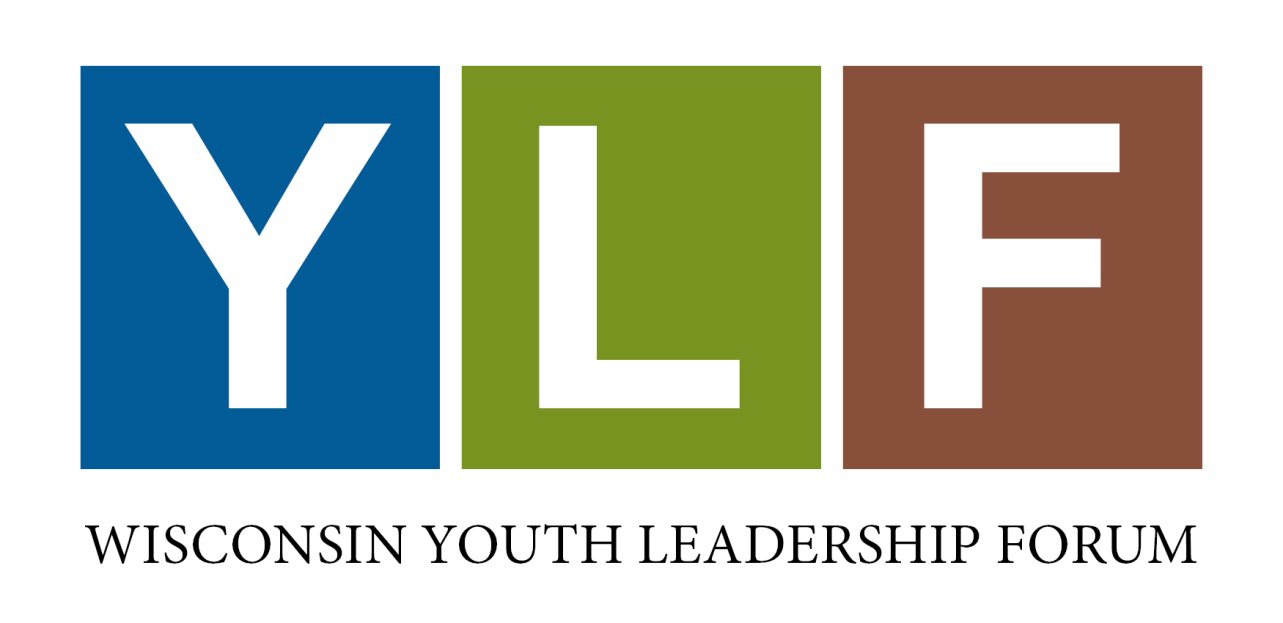 For more information, see https://wi-bpdd.org/index.php/wisconsin-youth-leadership-forum/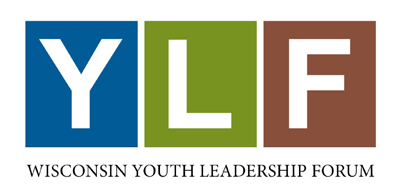 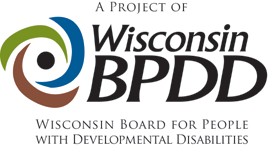 Student’s Full Name:Birth    Date:Birth    Date:Birth    Date:LastLastLastFirstM.I.Residence Address:Residence Address:Residence Address:Street AddressStreet AddressStreet AddressStreet AddressStreet AddressStreet AddressApartment/Unit #Apartment/Unit #CityStateZIP CodeMailing Address(if different from above):Mailing Address(if different from above):Mailing Address(if different from above):Mailing Address(if different from above):Mailing Address(if different from above):Street AddressStreet AddressStreet AddressApartment/Unit #CityCityCityStateZIP CodeHome Phone:*Email:I check my email regularly?  YES  NO Name of High School:CityCityCityCityStateZIP CodeSchoolPhone:SchoolPhone:School Counselor’s Name:Grade Level on January 1, 2019:Expected Graduation Date (Month/Year):Please tell us about your plans for after you graduate from high school:Other Rehabilitation Counselor’s Name:Rehabilitation Counselor’s Phone:Rehabilitation Counselor’s Phone:State Senate Representative’s Name:District Number:District Number:State Assembly Representative’s Name:District Number:District Number:Name of Local Newspaper(s) (please list at least one):Name of Local Newspaper(s) (please list at least one):Newspaper 1Street AddressCityStateZIP CodeNewspaper 2Street AddressCityStateZIP Codeclub membershipsoffices you heldwork or volunteer experiencesafter school activitiesName of     Activity 1:Dates:Adult Contact:Grade Level:Name of     Activity 2:Dates:Adult Contact:Grade Level:Name of     Activity 3:Dates:Adult Contact:Grade Level:Name of     Activity 1:Dates:Adult Contact:Grade Level:Name of     Activity 2:Dates:Adult Contact:Grade Level:Name of     Activity 3:Dates:Adult Contact:Grade Level:At least two letters must be from persons NOT related to youName:Position or Title:Phone:Company or Organization:Relationship to applicant:Name:Position or Title:Phone:Company or Organization:Relationship to applicant:Name:Position or Title:Phone:Company or Organization:Relationship to applicant:Applicant Signature:Date: